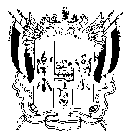 ТЕРРИТОРИАЛЬНАЯ ИЗБИРАТЕЛЬНАЯ КОМИССИЯГОРОДА КАМЕНСК-ШАХТИНСКИЙ РОСТОВСКОЙ ОБЛАСТИПОСТАНОВЛЕНИЕ25 марта 2020 г. 								№ 153-10г.Каменск-ШахтинскийОб определении на территории  города Каменск-Шахтинский избирательного участка для голосования избирателей, не имеющих регистрации по месту жительства в пределах Российской Федерации, при проведении общероссийского голосования по вопросу одобрения изменений в Конституцию Российской ФедерацииРуководствуясь статьей 3 Закона Российской Федерации 
от 25.06.1993 № 5242-1 «О праве граждан Российской Федерации 
на свободу передвижения, выбора места пребывания и жительства в пределах Российской Федерации» и на основании п. 5.8 Порядка общероссийского голосования по вопросу одобрения изменений в Конституцию Российской Федерации, утвержденного Постановлением Центральной избирательной комиссии Российской Федерации от 20 марта 2020г. № 244/1804-7Территориальная избирательная комиссия города Каменск-Шахтинский  постановляет:Определить избирательный участок № 787, расположенный в здании МУК «Дворец культуры им. Гагарина» по адресу: Ростовская область, г.Каменск-Шахтинский, пр. Карла Маркса, 62, для организации   проведения общероссийского голосования по вопросу одобрения изменений в Конституцию Российской Федерации граждан  на основании паспорта, или документа, заменяющий паспорт гражданина, позволяющие установить их возраст и гражданство Российской Федерации, но у которых отсутствует регистрация по месту жительства, месту временного пребывания.  2. Направить настоящее постановление главе администрации города Каменск-Шахтинский и в участковую избирательную комиссию № 787 города Каменск-Шахтинский, в Избирательную комиссию Ростовской области.          3. Председателю  участковой  избирательной  комиссии избирательного участка №  787  - О.С. Поповой в день голосования обеспечить передачу уведомлений о включении в список избирателей граждан Российской Федерации, у которых отсутствует регистрация по месту жительства, месту временного пребывания в территориальную избирательную комиссию города Каменск-Шахтинский.           4. Территориальной избирательной комиссии города Каменск-Шахтинский и участковой избирательной комиссии № 787 организовать работу по информированию избирателей, указанных в пункте 1 настоящего постановления, опубликовать текст настоящего постановления в Каменской городской общественно-политической газете «Труд».5. Разместить настоящее постановление на сайте территориальной избирательной комиссии города Каменск-Шахтинский в информационно - коммуникационной сети «Интернет».               6.   Контроль за выполнением настоящего постановления возложить на председателя территориальной избирательной комиссии О.М. Чугрееву. Председатель комиссии 					   О.М. ЧугрееваСекретарь комиссии 						  А.С. Лесниченко 